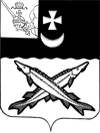 КОНТРОЛЬНО-СЧЕТНАЯ КОМИССИЯ БЕЛОЗЕРСКОГО МУНИЦИПАЛЬНОГО РАЙОНА  ЗАКЛЮЧЕНИЕфинансово-экономической экспертизы на проект постановления администрации Белозерского муниципального района о внесении изменений в постановление администрации района от 29.01.2014 №165   23  марта 2018г.        Экспертиза проекта проведена на основании  пункта 7 статьи 12 Положения о контрольно-счетной комиссии Белозерского муниципального района, утвержденного решением Представительного Собрания Белозерского муниципального района от 27.02.2008 № 50 (с учетом изменений и дополнений). Цель финансово-экономической экспертизы: определение соответствия положений, изложенных в проекте программы, действующим нормативным правовым актам Российской Федерации, субъекта Российской Федерации и муниципального образования; оценка экономической обоснованности и достоверности объема ресурсного обеспечения программы «Обеспечение законности, правопорядка и общественной безопасности в Белозерском районе на 2014-2020 годы»,  возможности  достижения поставленных целей при запланированном объеме средств.     Предмет финансово-экономической экспертизы: проект постановления администрации Белозерского муниципального района «О внесении изменений в постановление администрации района от 29.01.2014 №165»Сроки проведения: с 23.03.2018 по 26.03.2018Правовое обоснование финансово-экономической экспертизы: Порядок разработки, реализации и оценки эффективности муниципальных программ Белозерского муниципального района (далее - Порядок), утвержденный постановлением администрации района от 30.09.2015 №810В результате экспертизы установлено:Проект постановления предусматривает внесение изменений в постановление администрации Белозерского муниципального района от 29.01.2014 №165 об утверждении муниципальной программы  «Обеспечение законности, правопорядка и общественной безопасности в Белозерском районе на 2014-2020 годы» и в программу, утвержденную указанным постановлением (далее - Программа).     1. Проектом постановления предлагается внести изменения в паспорт Программы (изложить в новой редакции), увеличив объем бюджетных ассигнований на 2018 год за счет средств областного бюджета на 15,0 тыс. руб. Внесение изменений в 2019 и 2020 годы проектом не предусмотрено.         Проектом Программы предусмотрено внесение изменений в одну из четырех подпрограмм:- Профилактика преступлений и иных правонарушений на территории Белозерского муниципального района. С учетом внесенных изменений объем бюджетных ассигнований на реализацию мероприятий Программы составит  672,3 тыс. руб., в том числе по годам 2014-2020 (3,7, 33,6, 99,0, 130,0, 144,0, 131,0, 131,0 тыс. руб. соответственно).          Основанием внесения изменений в Программу является внесение изменений в закон Вологодской области от 15.12.2017 №4261-ОЗ «Об областном бюджете на 2018 год и плановый период 2019 и 2020 годов».          Изменения в целевые индикаторы и показатели Программы и подпрограмм не планируются.Выводы по состоянию вопроса, в отношении которого проводится экспертиза:Проект постановления администрации района о внесении изменений в постановление администрации Белозерского муниципального района от 29.01.2014 №165 об утверждении муниципальной программы «Обеспечение законности, правопорядка и общественной безопасности в Белозерском районе на 2014-2020 годы» не противоречит бюджетному законодательству  и  Порядку разработки, реализации и оценки эффективности муниципальных программ Белозерского муниципального района от 30.09.2015 №810.         Аудитор контрольно-счетной комиссии          Белозерского муниципального района:                               В.М.Викулова